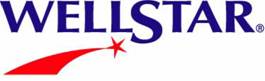 Student and Faculty GuidelinesWomen and Newborn’s Services - Kennestone2013-2014We welcome students in our area. In addition to the WellStar prerequisite requirements, some units provide specific instructions to facilitate a positive student experience for all.For Women and Newborn Services at Kennestone, the following is requested:Clinical Faculty on the unit with cohorts will:New faculty (who have not had students on the unit in the past) will come to an orientation presented by the Mother/Baby contact to become familiar with the unit, supplies, post conference rooms and staff 2-3 weeks prior to beginning the clinical rotation.Wear their badge identifying them as faculty while on the WellStar campusOrient, supervise and coordinate the student’s learning activities.Arrive 15 minutes before the start of the shift to prepare for report. If the shift starts at 6:45am the faculty should arrive at 6:30am.Check in with the charge nurse upon arrival, providing their contact phone number for the day.  Consider writing the phone number on the white board.Be present on the unit the entire shift scheduled. Be available throughout the students shift via telephone Provide the resource nurse with a curriculum overview and a skills checklist.Be available to assist students with assignments, nursing procedures, check offs and assessments.Not leave the unit without communicating with the students and charge nurse on Mother Baby as this is the primary student placement unit (home base).Notify the charge nurse if part of the clinical time is off the unit, such as post conference time.Avoid use of cell phones in the presence of patients, guests and staff. Limit use the internet during clinical time.Faculty with Precepted Student will:New faculty (who have not had students on the unit in the past) will come to an orientation presented by the mother/baby contact  or will arrange for a private orientation 2-3 weeks prior to beginning the clinical rotation to become familiar with the unit and introduce themselves to the staff. Wear their badge identifying them as faculty while on the WellStar campus.Meet with the preceptor at least 1 week prior to the beginning of the preceptorship to introduce themselves, provide contact information, discuss student goals and objectives and complete any paperwork required. (See Nursing Faculty Preceptor Form)?Provide the precepting nurse with a curriculum overview and a skills checklist.Complete an in-person visit with the precepting nurse during the student’s shift at least every 4th shift. Check in with the charge nurse upon arrival. Be available throughout the students shift via telephone within 1 hour of a call.Students will:Wear their badge identifying them as a student while on the WellStar campus.Wear their school uniform during their clinical rotation. Wear appropriate surgical attire if in the OR.Arrive on time for report at the start of the shift to prepare for report, i.e. 6:30 am for a 6:45 am shift.Be present on the unit the entire shift scheduled.Notify their assigned nurse if part of the clinical time is off the unit, such as post conference time.Limit use of cell phones for personal use during clinical time.  Avoid use of cell phones in the presence of patients, guests and staff. Limit use the internet during clinical time.Not record or take pictures of any kind during their time on the WellStar campus. This includes using a camera or cell phone taking pictures or recording of any patient, records, organs or other PHI (protected health information).